Publicado en  el 08/05/2014 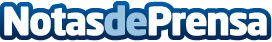 Fomento impulsa la Y Vasca al aprobar una inversión de 133,3 M€ para las obras de plataforma de un tramo del Nudo de BergaraDatos de contacto:Ministerio de FomentoNota de prensa publicada en: https://www.notasdeprensa.es/fomento-impulsa-la-y-vasca-al-aprobar-una_1 Categorias: País Vasco Construcción y Materiales http://www.notasdeprensa.es